INTERNSHIP CONFIDENTIALITY AGREEMENT 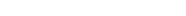 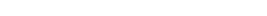 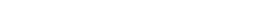 This Internship Confidentiality Agreement, known as the "Agreement", is between 
______________________________, hereinafter known as the "Intern", and ______________________________, hereinafter known as the "Sponsor". Collectively, 
the Intern and Sponsor shall be known as the “Parties”, agree as follows: 1. KNOWLEDGE AND EXPERIENCE. The Sponsor shall be recognized as the 
individual or entity that provides a position to the Intern in order to obtain knowledge and experience in an industry that will merit justification of value in accordance with local 
and federal laws, hereinafter known as the "Internship Program". Intern agrees to serve unpaid for the Internship Program and to comply with any and all required policies of the 
Sponsor and its Internship Program. The Intern shall not possess the authorization to represent themselves as an employee of the Sponsor at any time. consultants or representatives, in the course of their efforts, regardless of whether such 
Confidential Information has been expressly designated as confidential or proprietary. Confidential Information also includes any and all analyses, compilations, products, 
studies and other data or material prepared by or in the possession or control of the Intern, which contain, include, refer to or otherwise reflect or are generated from any 
Confidential Information. Confidential Information may be provided in written, oral, electronic or other form. Intern acknowledges that no representation or warranty, 
express or implied, has been or is made by or on behalf of Sponsor as to the accuracy or completeness of any of the Confidential information furnished to the Intern. 3. FORM OF DISCLOSURE. Confidential Information may be oral, visual, or by 
demonstration, or in some other form not permanently recorded, and shall be 
considered Confidential Information regardless of whether such Confidential Information has been expressly designated as confidential or proprietary. 4. PERIOD OF CONFIDENTIALITY AND NON-USE. Intern shall maintain in strict 
confidence for a period of _____________________ from the Effective Date and not 
disclose any Confidential Information it receives from Sponsor to any third party or use 
the Confidential Information for its own or any other party's benefit, except in furtherance of its obligations to Sponsor pursuant to any business transaction it may 
enter into with Sponsor. Intern shall use, as a minimum, the same degree of care to Page 1 of 5 avoid disclosure or use of the Confidential Information as it employs with respect to its 
own confidential, proprietary and secret information of like importance, but in any case using no less than a reasonable degree of care. Intern shall limit access to all 
Confidential Information to only those of Intern’s personnel, agents and representatives who “need to know” such information for carrying out Intern’s obligations to Sponsor 5. EXCLUSIONS. Information shall not be deemed Confidential Information, and Intern 
shall have no obligation of confidentiality or restriction against use with respect to any information which: 5.1. was known, in the possession of and documented by Intern through no 
wrongful act and prior to Sponsor’s disclosure of such information to Intern; or 5.2. becomes publicly known through no wrongful act of Intern and/or through no 
breach of any obligation to Sponsor; or 5.3. is rightfully received from a third party who is not subject to restrictions on 
the use and disclosure of such information in favor of Sponsor; or 5.4. is approved for release by written authorization from Sponsor; provided that, 
unless notice of said prior knowledge and possession or receipt from a third party is given to Sponsor within thirty (30) days of receipt of the information from 
Sponsor or from a third party, respectively, it shall be conclusively presumed that the said information was not previously in the Intern’s knowledge and possession 6. DISCLOSURES REQUIRED BY LAW. In the event Intern is requested or required by 
a government or court order, or similar process, to disclose any Confidential Information supplied to it by Sponsor, Intern shall provide Sponsor with prompt notice of such 
request so that Sponsor may seek an appropriate protective order and/or waive Intern’s 7. INDEMNIFICATION. Intern shall reimburse, indemnify and hold harmless Sponsor 
and its affiliates, owners, employees, officers, directors, agents and representatives from any damage, loss, penalty, cost or expense incurred by Sponsor as a result of or in 
connection with the use or disclosure of the Confidential Information contrary to the terms of this Agreement by Intern or its affiliates, employees, directors, officers, owners, 
consultants, agents or representatives or any others to whom such Confidential 
Information has been disclosed by any such persons or entities. The term "affiliates" as 
used in this Agreement shall mean any persons, corporations, partnerships, limited liability companies, or other business entities, which directly or indirectly control, are Page 2 of 5 controlled by, or are in common control with such party to this Agreement. As used 
herein, the term "control" shall mean possession, directly or indirectly, of power to direct or cause the direction of management or policies (whether through 
ownership of securities, by contract or otherwise). 8. NO PUBLIC COMMENT. Intern shall not directly or indirectly make any public 
comment, statement, or communication with respect to, or otherwise disclose or permit the disclosure to any third party of any Confidential Information or of any matter relating 
to the Subject Matter or purpose or any transactions contemplated by the parties in 
connection therewith, without the prior written consent of Sponsor. 9. NOTICE OF UNAUTHORIZED USE OR DISCLOSURE. Intern shall notify Sponsor 
immediately upon discovery of any unauthorized use or disclosure of Confidential Information or any other breach of this Agreement by Intern or any third party, and will 
cooperate with Sponsor in every reasonable way to help regain possession of the Confidential Information and prevent its further unauthorized use or disclosure. (including all originals, copies, reproductions and summaries of such Confidential 
Information), or certify its destruction in writing, and keep the same confidential and secret in accordance with this Agreement. 11. NO LICENSE. Nothing contained in this Agreement shall be construed as granting 
or conferring to Intern any rights or license or otherwise, either expressly or by implication, in or to any Confidential Information disclosed by Sponsor to Intern as a 
result of this Agreement, including, without limitation, rights or license under any present or future patent, patent application, copyright, trademark, service mark, trade secret or 
other proprietary information owned, licensed or controlled by Sponsor. Agreement shall survive until all Confidential Information has been returned to Sponsor 
or the destruction thereof has been certified to Sponsor in writing. 13. RELATIONSHIP. This Agreement shall not be construed as a joint venture, pooling 
arrangement, partnership, teaming effort or agency arrangement but each party hereto shall be considered as an independent contractor responsible for its own expenses and 
financial obligations incurred in the performance of this Agreement. 14. NO WAIVER. Neither party waives any rights in invention or development lawfully 
possessed by it at the time of signing this Agreement. In addition, this Agreement does not imply any waiver of any rights or action under the patent, trademark, copyright, trade 
secret, unfair competition, fair trade or related laws. Failure to enforce any provision of 
this Agreement shall not constitute a waiver of any term hereof. Page 3 of 5 15. BINDING AGREEMENT. This Agreement shall be binding upon Intern and its 
subsidiaries, successors, assigns, legal representatives, and all corporations controlling 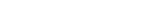 the Intern or controlled by the Intern and shall inure to the benefit of Sponsor and its 
subsidiaries, successors, assigns, legal representatives, and all corporations controlling 
Sponsor or controlled by Sponsor. 16. INJUNCTIVE RELIEF. Intern understands and agrees that any use or dissemination 
of Confidential Information in violation of this Agreement will cause Sponsor irreparable harm, and that monetary damages may not be a sufficient remedy for unauthorized use 
or disclosure of Confidential Information, and that Sponsor may be left with no adequate 
remedy at law; therefore, Sponsor shall be entitled, without waiving any other rights or 
remedies, to such injunctive or equitable relief as may be deemed proper by a court of competent jurisdiction. Such remedies shall not be deemed to be the exclusive remedy 
for any breach of this Agreement but shall be in addition to all other remedies available at law or in equity. 17. PREVAILING PARTY. If either party employs attorneys to enforce any rights arising 
out of or relating to this Agreement, the prevailing party shall be entitled to recover reasonable attorneys' fees and expenses. 18. GOVERNING LAW. This Agreement shall be governed by and construed in 
accordance with the laws of the State of ___________________ without regard to principles of conflict or choice of laws, and Intern consents to venue and jurisdiction in 
and by the state and federal courts in the jurisdiction of the Sponsor. 19. ASSIGNMENT. This Agreement may not be assigned by Intern without the prior 
written consent of Sponsor. 20. ENTIRE AGREEMENT. This Agreement contains the entire understanding between 
the parties relative to the protection of Confidential Information and supersedes all prior and collateral communications, reports, and understanding between the parties in 
respect thereto. No change, modification, alteration or addition to any provision shall be binding unless it is in writing and signed by an authorized representative of both parties. 21. SEVERABILITY. If a court of competent jurisdiction makes a final determination that 
any provision of this Agreement (or any portion thereof) is invalid, illegal or unenforceable for any reason whatsoever, and all rights to appeal the determination 
have been exhausted or the period of time during which any appeal of the determination 
may be perfected has been exhausted, (i) the validity, legality, and enforceability of the remaining provisions of this Agreement shall not in any way be affected or impaired 
thereby; and (ii) to the fullest extent possible, the provisions of this Agreement shall be construed so as to give effect to the intent manifested by the provisions held invalid, 
illegal or unenforceable. 22. HEADINGS. The headings in this Agreement are for reference purposes only and 
shall not limit or otherwise affect the meaning of the provisions. Page 4 of 5 23. COUNTERPARTS. This Agreement may be executed in one or more counterparts 
including signing a facsimile copy. Each counterpart shall be deemed an original and all 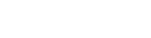 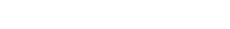 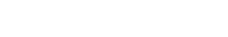 counterparts together shall constitute one and the same instrument. IN WITNESS WHEREOF, I, the Intern, have read the above Agreement and agree to its 
terms.  Intern’s Signature __________________________ Date _________________ Print Name __________________________ Page 5 of 5 